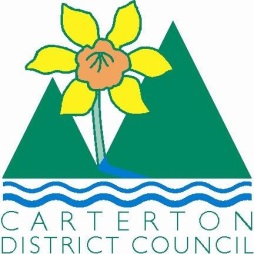 	IN THE MATTER	of the  and Supply of Alcohol Act 2012	AND	IN THE MATTER	of an application by Julie Ellen Riddell for a Special Licence pursuant to s.22 of the Act in respect of premises situated at Gladstone Road, Carterton and known as Gladstone Sports ComplexBEFORE THE CARTERTON DISTRICT LICENSING COMMITTEEChairperson: 		Elaine BrazendaleSecretary:			Colin WrightDECISION This is an application for a Special Licence under section 22 of the  and Supply of Alcohol Act 2012.  The application is for a Quiz Night fundraiser event to be held at Gladstone Road, Carterton and known as Gladstone Sports Complex, where alcohol will be consumed on the premises.The application was sent to the Police, Inspector and Medical Officer of Health under s. 141 and no reports of opposition were received.  The application was not required to be publically notified.We are satisfied as to the matters to which we must have regard as set out in s.3, s.4 and s.142 of the Act.  We grant the applicant a special licence in terms of s.22 subject to the restrictions imposed by s.147.Accordingly, we set the following conditions under s147 on the licence:alcohol may be sold under the licence only on the following days and during the following hours: Friday 7th August 2015  6pm-12midnightalcohol may be sold or supplied to the following types of people: ticket holders/attendeesthe licensee must take the following steps to ensure that the provisions of this Act relating to the sale or supply of alcohol to prohibited persons are observed: persons under the age of 18 years and those who are intoxicated will not be servedthe licensee must take the following steps to ensure that the provisions of this Act relating to the management of premises are observed: a certified manager will be on sitedrinking water must be freely available at the following places while the premises are open for business: freely available at all timesfood must be available for consumption on the premises as follows: as per applicationnon-alcohol beverages must be available for sale and supply on the premises as follows: as per applicationthe licensee must take the following steps to provide assistance with or information about alternative forms of transport from the premises: taxi numbers displayed and phone available for usealcohol may be sold in the following types of container only: as per applicationDated at Carterton this 17th day of July 2015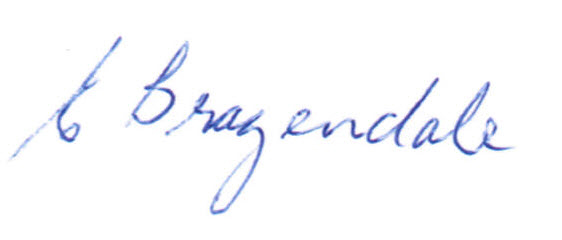 __________________Elaine BrazendaleChairpersonCarterton District Licensing Committee